.Intro: 32 Count/15 Secs (Start on Vocals)…….BPM: 136Alternative Track: “Return to Sender” by Elvis Presley from  Album: “30 #1 Hits”Intro: 16 Counts/8 Secs (Start on Vocals)……..BPM: 132Kick Ball-Step X2. Forward Rock. Shuffle 1/2 Turn.Kick Ball-Step X2. Forward Rock. Shuffle 1/4 Turn.Jazz Box (With Toe Struts)Monterey 1/2 Turn. Jump Forward: Right, Left. Elvis Knees Right & Left.Contact: Email: krazy_kark@hotmail.com - www.karlwinsondance.moonfruit.com1st Class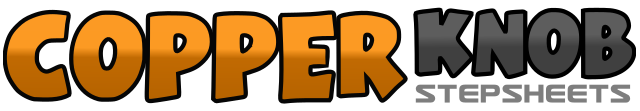 .......Count:32Wall:4Level:Beginner.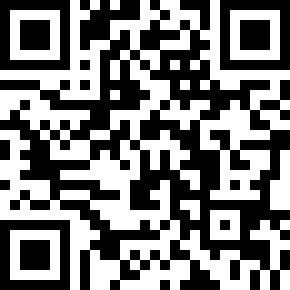 Choreographer:Karl-Harry Winson (UK) - June 2012Karl-Harry Winson (UK) - June 2012Karl-Harry Winson (UK) - June 2012Karl-Harry Winson (UK) - June 2012Karl-Harry Winson (UK) - June 2012.Music:Return to Sender - Helmut Lotti : (Album: My Tribute to the King  - iTunes)Return to Sender - Helmut Lotti : (Album: My Tribute to the King  - iTunes)Return to Sender - Helmut Lotti : (Album: My Tribute to the King  - iTunes)Return to Sender - Helmut Lotti : (Album: My Tribute to the King  - iTunes)Return to Sender - Helmut Lotti : (Album: My Tribute to the King  - iTunes)........1&2Kick Right forward. Step Right beside Left. Step forward on Left.3&4Kick Right forward. Step Right beside Left. Step forward on Left.5 – 6Rock forward on Right. Recover weight on Left.7&8Shuffle 1/2 turn Right stepping: Right, Left, Right.1&2Kick Left forward. Step Left beside Right. Step forward on Right.3&4Kick Left forward. Step Left beside Right. Step forward on Right.5 – 6Rock forward on Left. Recover weight on Right.7&8Make 1/4 Left stepping Left to Left side. Close Right beside Left. Step Left to Left side.1 – 2Cross Right toe across Left. Drop the heel.3 – 4Step back on Left toe. Drop the heel.5 – 6Step Right toe to Right side. Drop the heel.7 – 8Cross Left toe forward. Drop the heel.1 – 2Point Right toe to Right side. Make 1/2 Turn  Right stepping Right beside Left.3 – 4Point Left toe to Left side. Step Left in place beside Right with weight.&5-6Small Jump forward stepping: Right, Left. Hold.7 – 8Bend Right knee in towards Left. Bend Left knee in towards Right.